AAGEN is proud to sponsor the 2012 Asian Pacific American Institute for Congressional Studies (APAICS) 18th Annual Gala Award Dinner May 8, 2012 The Ritz Carlton Hotel 2201 L Street, NW  AAGEN has 8 reserved tickets at $75 per ticket Reception at 5:30 and dinner at 6:30 p.m.
 RSVP to Lina Woo (2LinaW@gmail.com) or Tara VanToai (tvantoai@yahoo.com)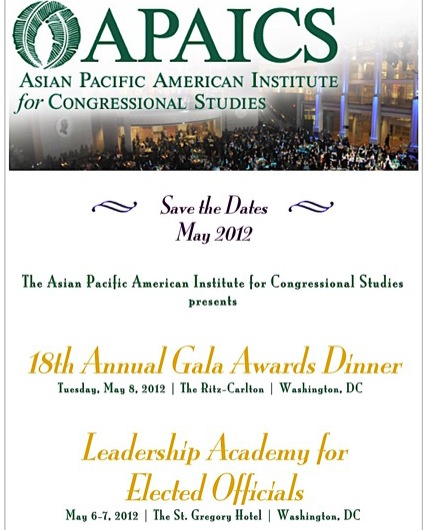 